Istituto Comprensivo Rocco Montano	A.S.  	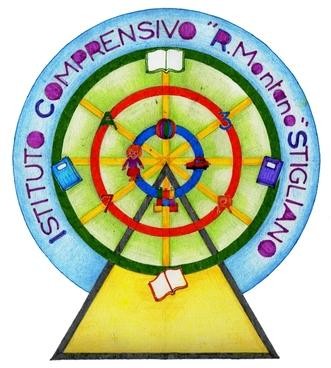 PATTO EDUCATIVORilevamento del livello di attuazione alla fine del1°QuadrimestreAlunno/a: 	Classe:  	Nelle attività di studio l’allievo:( in classe)E’ stato seguito da un Tutor nelle discipline:  	con cadenza: □ quotidiana	□ settimanale □ quindicinaleha fatto ricorso all’aiuto di compagni: □ regolarmente □ in modo non regolare □ quasi maiha utilizzato strumenti compensativi:□ regolarmente □ in modo non regolare □ quasi maiè stato dispensato dallo svolgimento di particolari attività: □ regolarmente □ in modo non regolare	□ quasi maialtro ………………………………………………………………………………..( a casa)E’ stato seguito da familiari : □ regolarmente □ in modo non regolare □ quasi maiHa usato strumenti informatici (pc, videoscrittura con correttore ortografico,…)regolarmente	□ in modo non regolare	□ quasi maiha usato tecnologia di sintesi vocaleregolarmente	□ in modo non regolare	□ quasi maiha usato appunti scritti al pcregolarmente	□ in modo non regolare	□ quasi maiha usato registrazioni digitaliregolarmente	□ in modo non regolare	□ quasi maiha usato materiali multimediali (video, simulazioni…)regolarmente	□ in modo non regolare	□ quasi maiha studiato su testi semplificati e/o ridottiregolarmente	□ in modo non regolare	□ quasi maiha usato fotocopieregolarmente	□ in modo non regolare	□ quasi maiha usato schemi e mapperegolarmente	□ in modo non regolare	□ quasi maialtro ………………………………………………………………………………..Attività scolastiche individualizzate realizzateattività di recuperoattività di consolidamento e/o di potenziamentoattività di laboratorioattività di classi aperte (per piccoli gruppi)attività curriculari all’esterno dell’ambiente scolasticoattività di carattere culturale, formativo, socializzante□ altro ………………………………………………………………………………..VERIFICA/VALUTAZIONESono state predisposte verifiche scalarisempre  □ qualche volta	□ maiSono state programmate e concordate con l’alunno le verifichesempre  □ qualche volta	□ maiSono state effettuate verifiche orali a compensazione di quelle scrittesempre  □ qualche volta	□ maiSono stati usati strumenti e mediatori didattici nelle prove sia scritte sia oralisempre  □ qualche volta	□ maiPROVE SCRITTESono state predisposte verifiche scritte accessibili, brevi, strutturate, scalarisempre  □ qualche volta	□ maiE’ stata facilitata la decodifica della consegna e del testosempre  □ qualche volta	□ maiSi è tenuto conto maggiormente del contenuto che della formasempre  □ qualche volta	□ maiSi sono utilizzate prove informatizzatesempre  □ qualche volta	□ maiSi sono programmati tempi più lunghi per l’esecuzione delle provesempre  □ qualche volta	□ maiPROVE ORALIE’ stato necessario adeguare i tempi nelle verifiche oralisempre  □ qualche volta	□ maiE’ stato necessario tenere conto del contenuto nell’esposizione orale superando le difficoltà espositivesempre  □ qualche volta	□ maiIMPIANTO VALUTATIVO PERSONALIZZATO REALIZZATO ( completare con SI/NO)*si riferisce all’eventuale necessità di diversificare i criteri valutativi da quelli usati per il resto della classeCoordinatore di classe/Team:  	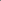 DisciplinaMisure dispensativeMisure dispensativeStrumenti compensativiStrumenti compensativiTempi aggiuntiviTempi aggiuntiviCriteri Valutativi*Criteri Valutativi*Altro:Altro:DisciplinaPrevisteAttuatePrevistiAttuatiPrevistiAttuatiPrevistiAttuatiPrevistiAttuati